Dear Local Merchant and Moulton School Supporter:The Moulton Elementary School will be hosting their Annual Halloween “Boo Blast” Carnival on SATURDAY, October 22, 2022.  This is a favorite community event attended each year by over 3,000 local residents, families, and students. All profits directly benefit the children at Moulton by funding ongoing PTA programs for the 2022-2023 school year, specifically science lab equipment, instruction, and technology.We are asking you to please help us in our efforts by:Donating items and/or gift certificates to be included in our silent auction and raffle during the carnivalSponsor a booth or game with a monetary donationSupplying pre-packaged desserts, beverages, or other items to be used during our carnival Every donation, regardless of size, is important to our fundraising efforts at Moulton.  Your support of this important event helps us maintain our status as an academic school of excellence.All donations need to be received NO LATER THAN Friday, October 7, 2022 and should be emailed to licastanos@gmail.com or mailed to:Moulton Elementary SchoolAttention: Lisa Castanos, Boo Blast Chair29851 Highlands AvenueLaguna Niguel, CA 92677  Your contributions are tax deductible to the full extent permitted by law. Our Federal Tax ID is #33-0536576.If you have any questions or would like to arrange pick up of your donation, please feel free to contact me. We look forward to our partnership and your continued support.  Sincerely,Lisa Castaños 			Cell: (909) 717-5692 Email: licastanos@gmail.comBoo Blast Carnival ChairMoulton Elementary School PTABe a Boo Blast Sponsor on Oct. 22nd  and Support Moulton at the Same Time!Please help us fill all sponsorship opportunities by becoming a “Ride Sponsor” OR “Game Booth Sponsor.” Moulton will honor all sponsors by displaying a sponsorship sign the day of the carnival at the Ride or Game Booth of your choice and our DJ will thank your business/ family throughout the day for your sponsorship.  Sponsors will also be published in our monthly PTA newsletter emailed to all Moulton Families and listed on a 3 ft. x 5 ft. banner displayed at the entrance of our school for a week after the event takes place. Gold sponsors will have their 3 ft. x 5 ft. banner displayed at the entrance of our school for 3 weeks prior to the event too! Your contributions are tax deductible to the full extent permitted by law. Our Federal Tax ID is #33-0536576.Please complete this form, make checks payable to “Moulton PTA.” Ride and Game Booths are assigned as payment is received, based on preferences and availability, on a first come basis.  Please contact licastanos@gmail.com to confirm if last “Ride” is still available or what exact “Game Booths” are left.Gold Sponsor $500 Your company banner will be displayed on campus for 3 weeks, leading up to and through Boo Blast (business sponsors only, 2.5 limit, provided by you)Sponsorship of an attraction, with signage acknowledging your businessRecognition in event promotional communicationsBusiness name displayed on sponsorship banner, in list format, for one week after event.Silver Sponsor $300Sponsorship of an attraction, with signage acknowledging your businessRecognition in event promotional communicationsBusiness name displayed on sponsorship banner, in list format, for one week after event.Please Check Sponsorship Level:         	Gold Sponsor $500 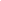 	Silver Sponsor $300 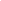 All donations need to be received NO LATER THAN Friday, October 7, 2022 and should be emailed to licastanos@gmail.com or mailed to:Moulton Elementary SchoolAttention: Lisa Castanos, Boo Blast Chair29851 Highlands AvenueLaguna Niguel, CA 92677Not printed at CUSD expenseCompany/ Family Name: Company/ Family Name: Contact Name:Contact Name:Contact Email: Contact Phone:Address:Address:Ride/Game Booth Sponsor Preferences:Ride/Game Booth Sponsor Preferences: